Publicado en Sevilla el 12/11/2018 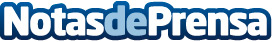 Andalucía, reina del turismo familiar según StatistaAl año visitan España unos 80 millones de turistas, eligiendo en su gran mayoría Andalucía como principal destino turísticoDatos de contacto:Hotel AlcántaraNota de prensa publicada en: https://www.notasdeprensa.es/andalucia-reina-del-turismo-familiar-segun Categorias: Viaje Andalucia Entretenimiento Turismo Restauración http://www.notasdeprensa.es